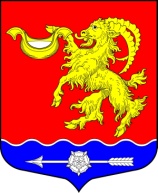 СОВЕТ ДЕПУТАТОВ МУНИЦИПАЛЬНОГО ОБРАЗОВАНИЯ ГОРБУНКОВСКОЕ СЕЛЬСКОЕ ПОСЕЛЕНИЕ МУНИЦИПАЛЬНОГО ОБРАЗОВАНИЯ ЛОМОНОСОВСКОГО МУНИЦИПАЛЬНОГО РАЙОНА ЛЕНИНГРАДСКОЙ ОБЛАСТИРЕШЕНИЕВ соответствие с Федеральным законом от 12.06.2002 № 67-ФЗ «Об основных гарантиях избирательных прав и права на участие в референдуме граждан Российской Федерации», руководствуясь статьей 28, 44 Федерального закона от  06.10.2003 № 131-ФЗ «Об общих принципах организации местного самоуправления в Российской Федерации», Уставом муниципального образования Горбунковское сельское поселение, совет депутатов муниципального образования Горбунковское сельское поселение муниципального образования Ломоносовского муниципального района  Ленинградской области  РЕШИЛ:Внести в Устав муниципального образования Горбунковское сельское поселение муниципального образования Ломоносовского муниципального района Ленинградской области, следующие изменения:	Статью 55 «Избирательная комиссия муниципального образования (поселения)»  изложить в следующей редакции:	«Статья 55. Избирательная комиссия муниципального образования (поселения)	Для подготовки и проведения муниципальных выборов, местного референдума, голосования по отзыву депутата совета депутатов, члена выборного органа местного самоуправления, выборного должностного лица местного самоуправления, голосования по вопросам изменения границ поселения, преобразования поселения формируется избирательная комиссия поселения. Срок полномочий избирательной комиссии муниципального образования составляет пять лет.	Избирательная комиссия поселения осуществляет свою деятельность в соответствии с федеральным законом и законами Ленинградской области.	Избирательная комиссия поселения является муниципальным органом и не входит в структуру органов местного самоуправления.	Решением совета депутатов избирательной комиссии поселения может быть придан статус юридического лица.	Избирательная комиссия поселения формируется в порядке, установленном Федеральным законом от 12.06.2002 № 67-ФЗ «Об основных гарантиях избирательных прав и права на участие в референдуме граждан Российской Федерации», Законом Ленинградской области от 15.05.2013 № 26-оз «О системе избирательных комиссий и избирательных участках в Ленинградской области»  в  количестве 6 членов, с правом решающего голоса».Поручить главе муниципального образования Горбунковское сельское поселение Нецветаеву Ю.А. направить принятые изменения  в Устав муниципального образования Горбунковское сельское поселение муниципального образования Ломоносовского муниципального района Ленинградской области на государственную регистрацию в Управление Министерства юстиции РФ по Ленинградской области в течение 15 (пятнадцати) дней со дня принятия настоящего решения.Настоящее решение после государственной регистрации подлежит официальному  опубликованию (обнародованию)  и размещению на официальном сайте МО  Горбунковское сельское поселение  по электронному адресу: www.gorbunki-lmr.ru. Настоящее решение вступает в силу со дня его официального опубликования (обнародования).Глава муниципального образованияГорбунковское сельское поселение					                 Ю.А. Нецветаевот 15 июня 2019 года								                        №38О внесении изменений и дополнений в Устав муниципального образования Горбунковское сельское поселение муниципального образования Ломоносовского муниципального района Ленинградской области